            5 YAŞ MART AYI                AYLIK PLAN      ŞİİR:       YEŞİLAY HAFTASI
Yeşil temiz bir hilal
Yepyeni doğmuş gibi.
Ak bir bayrak üstüne
Gelip de konmuş gibi.

Bu bayrağın vatanı,
İnananların kalbi,
Yeşilay’ın altında
Hepsi kaynaşmış gibi.       18 MART ÇANAKKALE ZAFERİ ŞİİR     ÇANAKKALE
Kükrüyor tepeden,
Mustafa Kemal ATATÜRK
Vatanıma ayak basacaksa düşman,
Püskürteceğiz düşmanıDövüşeceksiniz aslanlar
Görecek bütün dünya, 
Ne aslanlar doğurmuşlar 
Bu topraklar...!DRAMA ÇANAKKALE ZAFERİ      18-24 MART YAŞLILAR HAFTASI                                                              PARMAK OYUNU  DEDEMİN GÖZLÜKLERİ 
Dedem uyurken
(Uyuma öykünmesi yapılır)
Gözlüklerini yitirmiş
(Baş ve işaret parmaklarıyla gözlük yapılır)
Aramış taramış
(Sağa sola bakılır)
Birde bakmış
(Eller başın üstüne götürülür)
Başının üstünde
(Başın üzerinde gözlük yapılır DRAMA                   YAŞLILIK  ÇOK ZOR ORMAN HAFTASI     Çok Geç Olmadan Ormanlarımıza Sahip Çıkalım!!      PARMAK OYUNU:Ben Bir AğacımBen bir ağacım. (Kollar yukarı kaldırılır.)Dallarım var benim. (Eller öne uzatılır. Avuçlar kapalı, bir parmak açılır.)Dallarım birer çiçek açtı. (İşaret parmakları açılır.)Dallarım ikişer çiçek açtı. (Orta parmaklar açılır.) Dallarım üçer çiçek açtı. (Yüzük parmakları açılır.)Dallarım dörder çiçek açtı. (Serçe parmaklar açılır.) Dallarım beş çiçek açtı. (Baş parmaklar açılır.)Bir rüzgâr çıktı. (Kollar iki yana sallanır.)Yağmur yağdı şıp, şıp, şıp. (Kollar önde, parmaklar aşağı doğru hareket ettirilir.)Tüm çiçekler döküldü. (Kollar aşağı indirilir.)BİLMECELER:Hayvanların yuvası, Ağaç doludur orası. (Orman)Ne eli var ne ayağı. (Ağaç)Yazın giyinir,Kışın soyunur. (Ağaç)Meyvelerini el alır,Yaprağını yel alır. (Ağaç)Uzun uzun uzanır,Yılda bir kez bezenir. (Ağaç)Ağzı var, dili yok; canı var, kanı yok. (Ağaç)ŞARKI-DRAMATOHUMLAR FİDANAORMAN(DRAMA)FEN VE DOĞA:HANGİSİ SUYU EMERELEKTRİKLENME DENEYİ27 MART DÜNYA TİYATROLAR GÜNÜ SEVİMLİ PALYAÇO
İşte palyaço sahnede (İki kol yanlara açılır)
Kıvrım ,kıvrım saçların (İki el ile saçlar tutulur)
Kırmızı top burnun (burun tutulur)
Elma gibi yanakların (yanaklar tutulur)
Kocaman gözlerin (iki elin baş ve işaret parmakları birbirine değdirilir gözlük şekli verilir ,gözlere tutulur.)
Her zaman güler yüzünle (iki elin işaret parmakları ile dudaklar gösterilir gülümsenir)
Ne sevimli palyaç osun. KÜTÜPHANELER HAFTASIOkumak Gıdadır ,Okuyan İnsanlık Bilen İnsanlıktır!!!BİLMECELER:Kitap okumak istersen oraya koşarsın,raflardan seçtiğini bir incele istersin(KÜTÜPHANE)Bir kapaklı çok yapraklı içinde bilgi saklı(KİTAP)KAVRAMLARAç-TokAçık-KapalıBoş-DoluYaşlı-GençZayıf-Şişmanİlk-Son İnce-Kalın Önünde-Arkasında Tek-ÇiftTOPLAMA VE ÇIKARTMA İŞLEMLERİ SAYI(1 İLE 20 ARASI YAZMA TEKRAR)BELİRLİ GÜN VE HAFTALARYeşilay Haftası (1 - 7 Mart)Çanakkale Zaferi (18 Mart)Yaşlılar Haftası (18-24 Mart)Orman Haftası (21 - 26 Mart)Dünya Tiyatrolar Günü (27 Mart)Kütüphaneler Haftası       SOSYAL FALİYETLEROKULDA TİYATRO GÜNÜ İL HALK KÜTÜPHANESİNE GEZİ            EĞİTİCİ OYUNLAR  SATRANÇZEKA OYUNLARIORFF VE RİTİM DİKKATİ TOPLAMA BRANŞ DERSLERİ İNGİLİZCEDEĞERLER EĞİTİMİ BALE VE JİMLASTİK                                             ÖĞRETMENLER                               ÇİĞDEM KAYA-DİLAN ÇELİK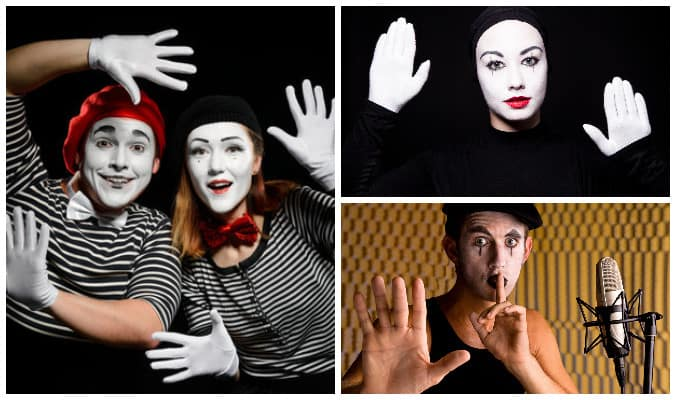 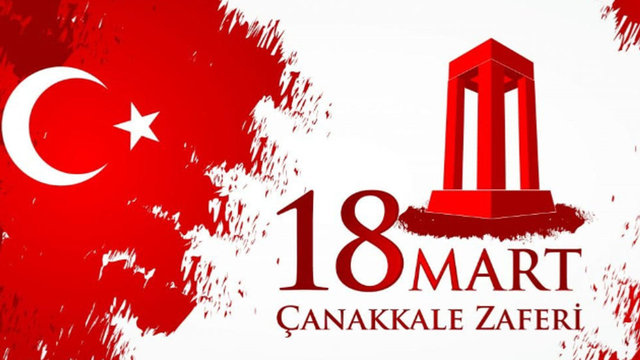 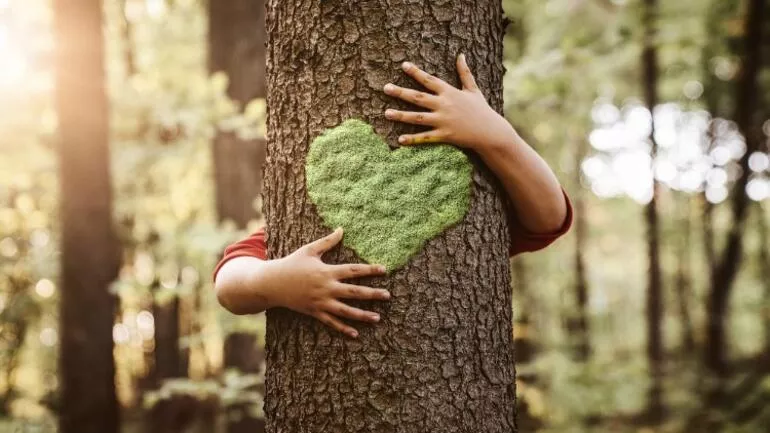 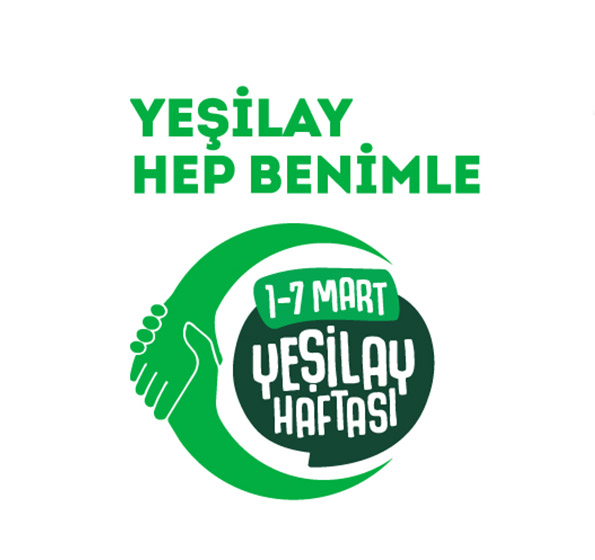 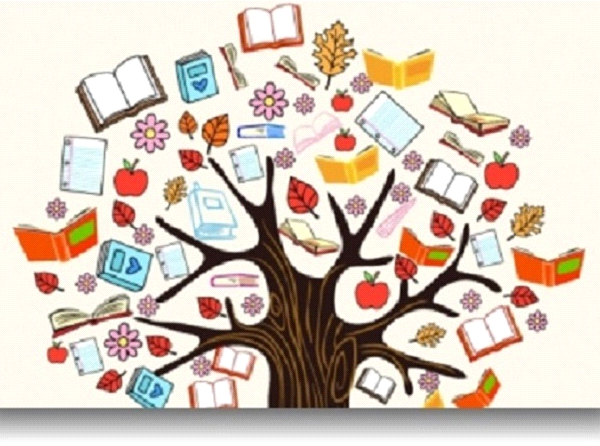 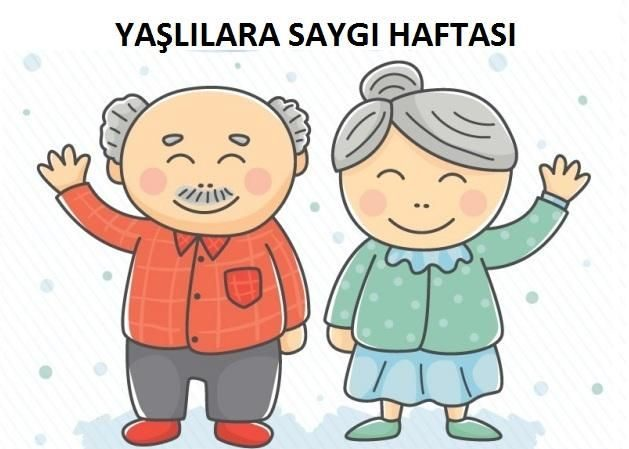 